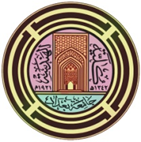 جامعة بغداد/ قسم الهندسة الكهربائية نتائج الدراسات العليا – للعام الدراسي 2015-2016 / اسماء الناجحينأولا : دكتوراه الكترونيك واتصالاتثانيا : دكتوراه قدرة و مكائنثالثا: ماجستير سيطرة وحاسباترابعا: ماجستير الكترونيك واتصالاتأسماء الناجحينتبشار منذر منصور1أسماء الناجحينتياسر فلاح حسن1أسماء الناجحينتحنين محمد حسين 1أسماء الناجحينتازهار حسين نعمة1فاروق عبد الغفور خليل2